Morning maths                       Wednesday 15th July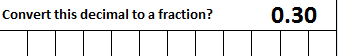 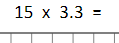 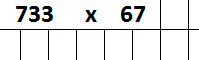 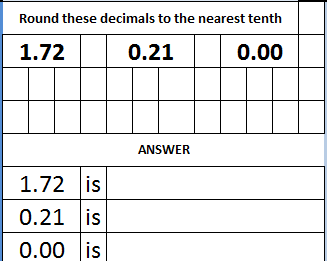 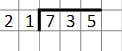 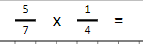 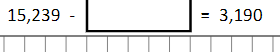 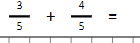 